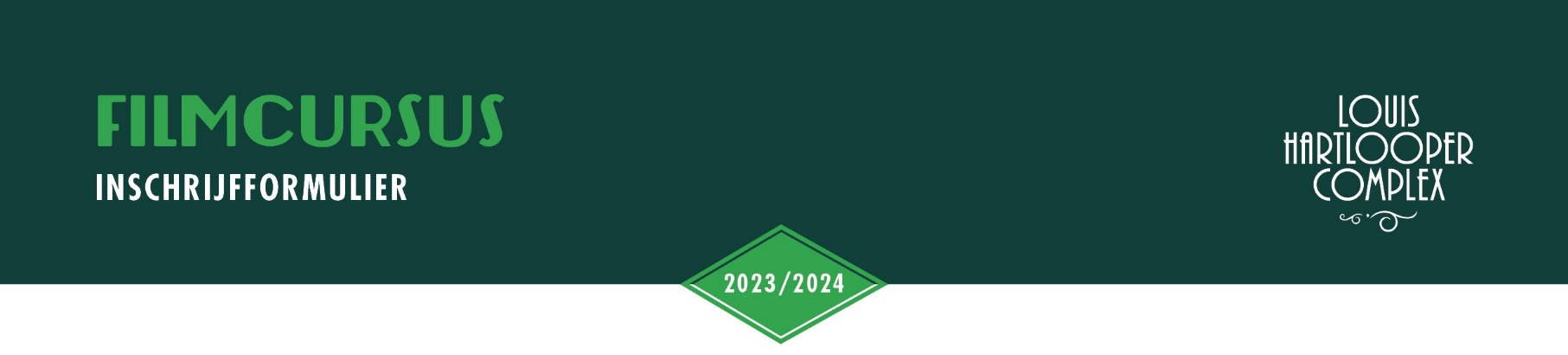 	
							  normaal tarief	     student/65+/U-pasDe Grote Regisseurs Reeks 1 (herhaling) | door Constant Hoogenbosch		€ 80		€ 70maandag |okt. 2, 9, 16, 23 | reserve 30 okt. | 19.00 - 21.00De Documentaire: Achtergrond & Praktijk | door Annelotte Verhaagen		€ 80		€ 70
zaterdag |nov. 4, 11, 18 | reserve 25 nov. | 11.00 - 14.00Filmmuziek | door Constant Hoogenbosch						€ 80		€ 70maandag |nov. 6, 13, 20, 27 | reserve 4 dec. |19.00 - 21.00Filmgeschiedenis | door Rudi de Boer							€ 80		€ 70zaterdag | jan. 6, 13, 20, 27 | reserve 3 feb. | 11:00 - 13:00De Grote Regisseurs Reeks 21 (nieuw) | door Constant Hoogenbosch			€ 80		€ 70maandag | jan. 8, 15, 22, 29 | reserve 5 feb. |19.00 - 21.00Architectuur van de Film | door Kevin Toma						€ 80		€ 70woensdag | jan. 10, 17, 24, 31 | reserve 7 feb. | 19.00 - 21.00Europese Cinema | door Rudi de Boer							€ 80		€ 70zaterdag | feb. 10, 17, 24 mrt. 2 | reserve 9 mrt.| 11:00 - 13:00Scenario Schrijven van Taal naar Beeld | door Loïs Luca				€ 80		€ 70woensdag | feb. 14, 21, 28| mrt. 6 | reserve 13 mrt. | 19.00 - 21.00Grenzeloos? | door Constant Hoogenbosch						€ 80		€ 70maandag | feb. 19, 26, mrt. 4, 11 | reserve 18 mrt. | 19.00 - 21.00Filmanalyse | door Rudi de Boer							€ 80		€ 70zaterdag | mrt. 16, 23, 30, apr. 6 |reserve 13 apr. | 11:00 - 13:00Filmen en Monteren met je Smartphone | door Annelotte Verhaagen			€ 80		€ 70woensdag | mrt. 20, 27 apr. 3, 10 | reserve 17 apr.| 19.00 - 21.00De Grote Regisseurs Reeks 22 (nieuw) | door Constant Hoogenbosch			€ 80		€ 70maandag |mei 6, 13, 27 | jun. 3 |reserve 10 jun. | 19.00 - 21.00
INSCHRIJVING & BETALINGStuur uw ingevulde formulier naar filmcursus@hartlooper.nl. Graag het cursusgeld, na de reminder (dus een week voor de eerste cursusavond) over maken op IBAN NL69RABO0369268792 t.n.v. LHC Exploitatie BV te Utrecht, o.v.v. naam en titel filmcursus. Als u gebruik maakt van het kortingstarief dient u deze kortingskaart/-pas te laten zien bij aanvang van de eerste bijeenkomst. De cursussen vinden doorgang bij minimaal 15 cursisten met een maximum van 26 cursisten. Graag een week na de laatste bijeenkomst een reservedatum reserveren i.v.m. eventuele calamiteiten.